Reimbursement FormDate:                                 Invoice No:                                Total:     Office Use ONLYAccount Paid:                                                              Date: MYOB Processed:                                                       Date: 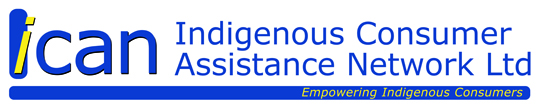 Indigenous Consumer Assistance NetworkP.O. Box 1108 North Cairns Q 4870209 Buchan Street Bungalow Q 4870A B N   62 127 786 092Description: Original receipts and proof of payment must be attached to this form.JOBAmountEmployeeEmployeeApproved by ManagerApproved by ManagerBy signing below, I certify that these are all work related expenses as indicated.By signing below, I certify that these are all work related expenses as indicated.I approve this expenditure in accordance with the Budget and ICAN Guidelines.I approve this expenditure in accordance with the Budget and ICAN Guidelines.Name:Name:Date:Date:Signature:Signature: